Name 			___________________________________________________
Street address		 __________________________________________________
City, State, Zip 		___________________________________________________
E-mail address 		___________________________________________________
Phone number		 __________________________________________________
Which dog are you interested in adopting?  ______________________________________________________________
If desired dog is unavailable, what type of dog are you interested in adopting? __________________________________
__________________________________________________________________________________________________
Do you live in a house, apartment, or townhouse?  _________________________
Do you own or rent your home? ____________________
If you rent, do you have any breed/size restrictions? _______________________________________________________
If you have a house, do you have a fenced yard? If so, how high is the fencing? ___________________________
How many adults and children live in the home? What are the ages of the children? ______________________________
__________________________________________________________________________________________________
Does everyone in the house want a dog? _______________
Does anyone in the house have animal allergies? __________________________
Do you have any other pets? Please describe _____________________________________________________________
__________________________________________________________________________________________________
Where would the dog sleep? ____________________________________________________
How many hours per day would the dog spend alone? _____________________________
Where would the dog stay when left alone? __________________________________________
How will the dog be exercised? ________________________________________________
Do you have a veterinarian? ________________________
What is your experience with dog? _____________________________________________________________________
__________________________________________________________________________________________________

Type Name ____________________________________ 			Date ________________________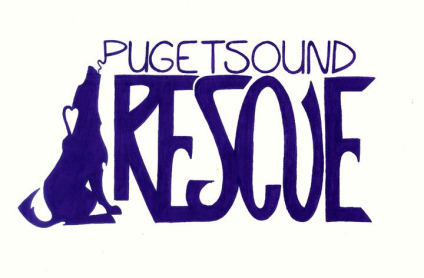 Puget Sound Rescue
Adoption Application